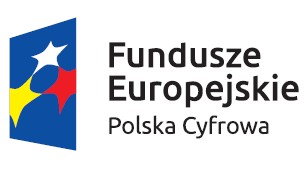 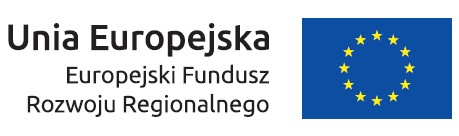 Ogłoszenie nr 502032-N-2018 z dnia 2018-01-09 r. Politechnika Krakowska im. Tadeusza Kościuszki Dział Zamówień Publicznych: Dostawa serwera na potrzeby Biblioteki Politechniki KrakowskiejOGŁOSZENIE O ZAMÓWIENIU - Dostawy Zamieszczanie ogłoszenia: Zamieszczanie obowiązkowe Ogłoszenie dotyczy: Zamówienia publicznego Zamówienie dotyczy projektu lub programu współfinansowanego ze środków Unii Europejskiej Tak Nazwa projektu lub programu Projekt Nr POPC.02.03.01-00-0013/16 Tytuł: Europejskie dziedzictwo techniczne - upowszechnianie historycznych i współczesnych publikacji z zakresu nauk technicznych w innowacyjnym środowisku informatycznym O zamówienie mogą ubiegać się wyłącznie zakłady pracy chronionej oraz wykonawcy, których działalność, lub działalność ich wyodrębnionych organizacyjnie jednostek, które będą realizowały zamówienie, obejmuje społeczną i zawodową integrację osób będących członkami grup społecznie marginalizowanych Nie Należy podać minimalny procentowy wskaźnik zatrudnienia osób należących do jednej lub więcej kategorii, o których mowa w art. 22 ust. 2 ustawy Pzp, nie mniejszy niż 30%, osób zatrudnionych przez zakłady pracy chronionej lub wykonawców albo ich jednostki (w %) SEKCJA I: ZAMAWIAJĄCY Postępowanie przeprowadza centralny zamawiający Nie Postępowanie przeprowadza podmiot, któremu zamawiający powierzył/powierzyli przeprowadzenie postępowania Nie Informacje na temat podmiotu któremu zamawiający powierzył/powierzyli prowadzenie postępowania: Postępowanie jest przeprowadzane wspólnie przez zamawiających Nie Jeżeli tak, należy wymienić zamawiających, którzy wspólnie przeprowadzają postępowanie oraz podać adresy ich siedzib, krajowe numery identyfikacyjne oraz osoby do kontaktów wraz z danymi do kontaktów: Postępowanie jest przeprowadzane wspólnie z zamawiającymi z innych państw członkowskich Unii Europejskiej Nie W przypadku przeprowadzania postępowania wspólnie z zamawiającymi z innych państw członkowskich Unii Europejskiej - mające zastosowanie krajowe prawo zamówień publicznych: Informacje dodatkowe: I. 1) NAZWA I ADRES: Politechnika Krakowska im. Tadeusza Kościuszki Dział Zamówień Publicznych, krajowy numer identyfikacyjny 00000156003300, ul. ul. Warszawska  24 , 31155   Kraków, woj. małopolskie, państwo Polska, tel. 12 628 26 56; 628 22 20, e-mail zampub@pk.edu.pl, faks 12 6282072. Adres strony internetowej (URL): www.pk.edu.pl Adres profilu nabywcy: Adres strony internetowej pod którym można uzyskać dostęp do narzędzi i urządzeń lub formatów plików, które nie są ogólnie dostępne I. 2) RODZAJ ZAMAWIAJĄCEGO: Podmiot prawa publicznego I.3) WSPÓLNE UDZIELANIE ZAMÓWIENIA (jeżeli dotyczy): Podział obowiązków między zamawiającymi w przypadku wspólnego przeprowadzania postępowania, w tym w przypadku wspólnego przeprowadzania postępowania z zamawiającymi z innych państw członkowskich Unii Europejskiej (który z zamawiających jest odpowiedzialny za przeprowadzenie postępowania, czy i w jakim zakresie za przeprowadzenie postępowania odpowiadają pozostali zamawiający, czy zamówienie będzie udzielane przez każdego z zamawiających indywidualnie, czy zamówienie zostanie udzielone w imieniu i na rzecz pozostałych zamawiających): I.4) KOMUNIKACJA: Nieograniczony, pełny i bezpośredni dostęp do dokumentów z postępowania można uzyskać pod adresem (URL) Nie Adres strony internetowej, na której zamieszczona będzie specyfikacja istotnych warunków zamówienia Tak www.pk.edu.pl Dostęp do dokumentów z postępowania jest ograniczony - więcej informacji można uzyskać pod adresem Nie Oferty lub wnioski o dopuszczenie do udziału w postępowaniu należy przesyłać: Elektronicznie Nie adres Dopuszczone jest przesłanie ofert lub wniosków o dopuszczenie do udziału w postępowaniu w inny sposób: Nie Inny sposób: Wymagane jest przesłanie ofert lub wniosków o dopuszczenie do udziału w postępowaniu w inny sposób: Tak Inny sposób: forma pisemna, za pośrednictwem operatora pocztowego w rozumieniu ustawy z dnia 23 listopada 2012 r. Prawo pocztowe (Dz. U. 2016 poz. 1113), osobiście lub za pośrednictwem posłańca Adres: Politechnika Krakowska im. Tadeusza Kościuszki, Dział Zamówień Publicznych, ul. Warszawska 24, 31-155 Kraków Komunikacja elektroniczna wymaga korzystania z narzędzi i urządzeń lub formatów plików, które nie są ogólnie dostępne Nie Nieograniczony, pełny, bezpośredni i bezpłatny dostęp do tych narzędzi można uzyskać pod adresem: (URL) SEKCJA II: PRZEDMIOT ZAMÓWIENIA II.1) Nazwa nadana zamówieniu przez zamawiającego: Dostawa serwera na potrzeby Biblioteki Politechniki Krakowskiej Numer referencyjny: KA-2/120/2017 Przed wszczęciem postępowania o udzielenie zamówienia przeprowadzono dialog techniczny Nie II.2) Rodzaj zamówienia: Dostawy II.3) Informacja o możliwości składania ofert częściowych Zamówienie podzielone jest na części: Nie Oferty lub wnioski o dopuszczenie do udziału w postępowaniu można składać w odniesieniu do: Zamawiający zastrzega sobie prawo do udzielenia łącznie następujących części lub grup części: Maksymalna liczba części zamówienia, na które może zostać udzielone zamówienie jednemu wykonawcy: II.4) Krótki opis przedmiotu zamówienia (wielkość, zakres, rodzaj i ilość dostaw, usług lub robót budowlanych lub określenie zapotrzebowania i wymagań ) a w przypadku partnerstwa innowacyjnego - określenie zapotrzebowania na innowacyjny produkt, usługę lub roboty budowlane: Dostawa serwera - 1 szt. na potrzeby Biblioteki Politechniki Krakowskiej . Szczegółowy opis przedmiotu zamówienia zawiera SIWZ. II.5) Główny kod CPV: 48820000-2 Dodatkowe kody CPV: II.6) Całkowita wartość zamówienia (jeżeli zamawiający podaje informacje o wartości zamówienia): Wartość bez VAT: Waluta: (w przypadku umów ramowych lub dynamicznego systemu zakupów - szacunkowa całkowita maksymalna wartość w całym okresie obowiązywania umowy ramowej lub dynamicznego systemu zakupów) II.7) Czy przewiduje się udzielenie zamówień, o których mowa w art. 67 ust. 1 pkt 6 i 7 lub w art. 134 ust. 6 pkt 3 ustawy Pzp: Nie Określenie przedmiotu, wielkości lub zakresu oraz warunków na jakich zostaną udzielone zamówienia, o których mowa w art. 67 ust. 1 pkt 6 lub w art. 134 ust. 6 pkt 3 ustawy Pzp: II.8) Okres, w którym realizowane będzie zamówienie lub okres, na który została zawarta umowa ramowa lub okres, na który został ustanowiony dynamiczny system zakupów: miesiącach:    lub dniach: 21 lub data rozpoczęcia:   lub zakończenia: Okres w miesiącach	Okres w dniach	Data rozpoczęcia	Data zakończenia	                                                     21		II.9) Informacje dodatkowe: do 21 dni od dnia zawarcia umowy SEKCJA III: INFORMACJE O CHARAKTERZE PRAWNYM, EKONOMICZNYM, FINANSOWYM I TECHNICZNYM III.1) WARUNKI UDZIAŁU W POSTĘPOWANIU III.1.1) Kompetencje lub uprawnienia do prowadzenia określonej działalności zawodowej, o ile wynika to z odrębnych przepisów Określenie warunków: Zamawiający nie określa warunków udziału w postępowaniu, o których mowa w art. 22 ust. 1b ustawy Pzp Informacje dodatkowe III.1.2) Sytuacja finansowa lub ekonomiczna Określenie warunków: Zamawiający nie określa warunków udziału w postępowaniu, o których mowa w art. 22 ust. 1b ustawy Pzp Informacje dodatkowe III.1.3) Zdolność techniczna lub zawodowa Określenie warunków: Zamawiający nie określa warunków udziału w postępowaniu, o których mowa w art. 22 ust. 1b ustawy Pzp Zamawiający wymaga od wykonawców wskazania w ofercie lub we wniosku o dopuszczenie do udziału w postępowaniu imion i nazwisk osób wykonujących czynności przy realizacji zamówienia wraz z informacją o kwalifikacjach zawodowych lub doświadczeniu tych osób: Informacje dodatkowe: III.2) PODSTAWY WYKLUCZENIA III.2.1) Podstawy wykluczenia określone w art. 24 ust. 1 ustawy Pzp III.2.2) Zamawiający przewiduje wykluczenie wykonawcy na podstawie art. 24 ust. 5 ustawy Pzp Nie Zamawiający przewiduje następujące fakultatywne podstawy wykluczenia: III.3) WYKAZ OŚWIADCZEŃ SKŁADANYCH PRZEZ WYKONAWCĘ W CELU WSTĘPNEGO POTWIERDZENIA, ŻE NIE PODLEGA ON WYKLUCZENIU ORAZ SPEŁNIA WARUNKI UDZIAŁU W POSTĘPOWANIU ORAZ SPEŁNIA KRYTERIA SELEKCJI Oświadczenie o niepodleganiu wykluczeniu oraz spełnianiu warunków udziału w postępowaniu Tak Oświadczenie o spełnianiu kryteriów selekcji Nie III.4) WYKAZ OŚWIADCZEŃ LUB DOKUMENTÓW , SKŁADANYCH PRZEZ WYKONAWCĘ W POSTĘPOWANIU NA WEZWANIE ZAMAWIAJACEGO W CELU POTWIERDZENIA OKOLICZNOŚCI, O KTÓRYCH MOWA W ART. 25 UST. 1 PKT 3 USTAWY PZP: III.5) WYKAZ OŚWIADCZEŃ LUB DOKUMENTÓW SKŁADANYCH PRZEZ WYKONAWCĘ W POSTĘPOWANIU NA WEZWANIE ZAMAWIAJACEGO W CELU POTWIERDZENIA OKOLICZNOŚCI, O KTÓRYCH MOWA W ART. 25 UST. 1 PKT 1 USTAWY PZP III.5.1) W ZAKRESIE SPEŁNIANIA WARUNKÓW UDZIAŁU W POSTĘPOWANIU: III.5.2) W ZAKRESIE KRYTERIÓW SELEKCJI: III.6) WYKAZ OŚWIADCZEŃ LUB DOKUMENTÓW SKŁADANYCH PRZEZ WYKONAWCĘ W POSTĘPOWANIU NA WEZWANIE ZAMAWIAJACEGO W CELU POTWIERDZENIA OKOLICZNOŚCI, O KTÓRYCH MOWA W ART. 25 UST. 1 PKT 2 USTAWY PZP III.7) INNE DOKUMENTY NIE WYMIENIONE W pkt III.3) - III.6) Oferta musi być sporządzona według wzoru formularza oferty stanowiącego załącznik 1 do niniejszej specyfikacji istotnych warunków zamówienia, w szczególności oferta winna zawierać: a) wypełniony i podpisany załącznik nr 1 do SIWZ - formularz ofertowy wraz z załącznikiem - opis i parametry techniczne oferowanego sprzętu zawierające zawierające nazwę producenta i model serwera oraz wyszczególnienie ilości, typów i modelów komponentów wchodzących w skład zestawu (w tym: procesorów, modułów pamięci, dysków / napędów HDD i SSD, interfejsów sieciowych, kontrolera/-ów SAS/RAID, kontrolera zdalnego zarządzania, zasilaczy hot-plug, karty kontrolera HBA), wraz ze wskazaniem wszystkich parametrów technicznych na potwierdzenie ich zgodności z wymaganiami Zamawiającego, zawartymi w szczegółowym opisie przedmiotu zamówienia(pkt3.1SIWZ). Opis i specyfikacja techniczna, winna być przygotowana w sposób umożliwiający Zamawiającemu jednoznaczną identyfikację zaoferowanych urządzeń i ich podzespołów. b) pełnomocnictwo (opcjonalnie, jeśli występuje pełnomocnik) w oryginale lub notarialnie potwierdzonej kopii dla osoby reprezentującej w niniejszym postępowaniu Wykonawcę lub pełnomocnictwo dla osoby lub podmiotu reprezentującego kilku Wykonawców składających ofertę wspólną Wykonawca, w terminie 3 dni od dnia zamieszczenia na stronie internetowej informacji, o której mowa w art. 86 ust. 5 ustawy z dnia 29 stycznia 2004 roku Prawo zamówień publicznych (Dz. U. z 2017 r. poz. 1579 ze zmianami), przekazuje Zamawiającemu oświadczenie o przynależności lub braku przynależności do tej samej grupy kapitałowej, o której mowa w art. 24 ust. 1 pkt 23 ustawy z dnia 29 stycznia 2004 roku Prawo zamówień publicznych (Dz. U. z 2017 r. poz. 1579 ze zmianami): Oświadczenie Wykonawcy o przynależności albo braku przynależności do tej samej grupy kapitałowej - wg załącznika nr 4 do SIWZ. SEKCJA IV: PROCEDURA IV.1) OPIS IV.1.1) Tryb udzielenia zamówienia: Przetarg nieograniczony IV.1.2) Zamawiający żąda wniesienia wadium: Nie Informacja na temat wadium IV.1.3) Przewiduje się udzielenie zaliczek na poczet wykonania zamówienia: Nie Należy podać informacje na temat udzielania zaliczek: IV.1.4) Wymaga się złożenia ofert w postaci katalogów elektronicznych lub dołączenia do ofert katalogów elektronicznych: Nie Dopuszcza się złożenie ofert w postaci katalogów elektronicznych lub dołączenia do ofert katalogów elektronicznych: Nie Informacje dodatkowe: IV.1.5.) Wymaga się złożenia oferty wariantowej: Nie Dopuszcza się złożenie oferty wariantowej Nie Złożenie oferty wariantowej dopuszcza się tylko z jednoczesnym złożeniem oferty zasadniczej: Nie IV.1.6) Przewidywana liczba wykonawców, którzy zostaną zaproszeni do udziału w postępowaniu (przetarg ograniczony, negocjacje z ogłoszeniem, dialog konkurencyjny, partnerstwo innowacyjne) Liczba wykonawców   Przewidywana minimalna liczba wykonawców Maksymalna liczba wykonawców   Kryteria selekcji wykonawców: IV.1.7) Informacje na temat umowy ramowej lub dynamicznego systemu zakupów: Umowa ramowa będzie zawarta: Czy przewiduje się ograniczenie liczby uczestników umowy ramowej: Przewidziana maksymalna liczba uczestników umowy ramowej: Informacje dodatkowe: Zamówienie obejmuje ustanowienie dynamicznego systemu zakupów: Adres strony internetowej, na której będą zamieszczone dodatkowe informacje dotyczące dynamicznego systemu zakupów: Informacje dodatkowe: W ramach umowy ramowej/dynamicznego systemu zakupów dopuszcza się złożenie ofert w formie katalogów elektronicznych: Przewiduje się pobranie ze złożonych katalogów elektronicznych informacji potrzebnych do sporządzenia ofert w ramach umowy ramowej/dynamicznego systemu zakupów: IV.1.8) Aukcja elektroniczna Przewidziane jest przeprowadzenie aukcji elektronicznej (przetarg nieograniczony, przetarg ograniczony, negocjacje z ogłoszeniem) Nie Należy podać adres strony internetowej, na której aukcja będzie prowadzona: Należy wskazać elementy, których wartości będą przedmiotem aukcji elektronicznej: Przewiduje się ograniczenia co do przedstawionych wartości, wynikające z opisu przedmiotu zamówienia: Należy podać, które informacje zostaną udostępnione wykonawcom w trakcie aukcji elektronicznej oraz jaki będzie termin ich udostępnienia: Informacje dotyczące przebiegu aukcji elektronicznej: Jaki jest przewidziany sposób postępowania w toku aukcji elektronicznej i jakie będą warunki, na jakich wykonawcy będą mogli licytować (minimalne wysokości postąpień): Informacje dotyczące wykorzystywanego sprzętu elektronicznego, rozwiązań i specyfikacji technicznych w zakresie połączeń: Wymagania dotyczące rejestracji i identyfikacji wykonawców w aukcji elektronicznej: Informacje o liczbie etapów aukcji elektronicznej i czasie ich trwania: Czas trwania: Czy wykonawcy, którzy nie złożyli nowych postąpień, zostaną zakwalifikowani do następnego etapu: Warunki zamknięcia aukcji elektronicznej: IV.2) KRYTERIA OCENY OFERT IV.2.1) Kryteria oceny ofert: IV.2.2) Kryteria Kryteria	Znaczeniecena	60,00pojemność dysków	15,00liczba osobnych kontrolerów	15,00gwarancja	10,00IV.2.3) Zastosowanie procedury, o której mowa w art. 24aa ust. 1 ustawy Pzp (przetarg nieograniczony) Tak IV.3) Negocjacje z ogłoszeniem, dialog konkurencyjny, partnerstwo innowacyjne IV.3.1) Informacje na temat negocjacji z ogłoszeniem Minimalne wymagania, które muszą spełniać wszystkie oferty: Przewidziane jest zastrzeżenie prawa do udzielenia zamówienia na podstawie ofert wstępnych bez przeprowadzenia negocjacji Przewidziany jest podział negocjacji na etapy w celu ograniczenia liczby ofert: Należy podać informacje na temat etapów negocjacji (w tym liczbę etapów): Informacje dodatkowe IV.3.2) Informacje na temat dialogu konkurencyjnego Opis potrzeb i wymagań zamawiającego lub informacja o sposobie uzyskania tego opisu: Informacja o wysokości nagród dla wykonawców, którzy podczas dialogu konkurencyjnego przedstawili rozwiązania stanowiące podstawę do składania ofert, jeżeli zamawiający przewiduje nagrody: Wstępny harmonogram postępowania: Podział dialogu na etapy w celu ograniczenia liczby rozwiązań: Należy podać informacje na temat etapów dialogu: Informacje dodatkowe: IV.3.3) Informacje na temat partnerstwa innowacyjnego Elementy opisu przedmiotu zamówienia definiujące minimalne wymagania, którym muszą odpowiadać wszystkie oferty: Podział negocjacji na etapy w celu ograniczeniu liczby ofert podlegających negocjacjom poprzez zastosowanie kryteriów oceny ofert wskazanych w specyfikacji istotnych warunków zamówienia: Informacje dodatkowe: IV.4) Licytacja elektroniczna Adres strony internetowej, na której będzie prowadzona licytacja elektroniczna: Adres strony internetowej, na której jest dostępny opis przedmiotu zamówienia w licytacji elektronicznej: Wymagania dotyczące rejestracji i identyfikacji wykonawców w licytacji elektronicznej, w tym wymagania techniczne urządzeń informatycznych: Sposób postępowania w toku licytacji elektronicznej, w tym określenie minimalnych wysokości postąpień: Informacje o liczbie etapów licytacji elektronicznej i czasie ich trwania: Czas trwania: Wykonawcy, którzy nie złożyli nowych postąpień, zostaną zakwalifikowani do następnego etapu: Termin składania wniosków o dopuszczenie do udziału w licytacji elektronicznej: Data: godzina: Termin otwarcia licytacji elektronicznej: Termin i warunki zamknięcia licytacji elektronicznej: Istotne dla stron postanowienia, które zostaną wprowadzone do treści zawieranej umowy w sprawie zamówienia publicznego, albo ogólne warunki umowy, albo wzór umowy: Wymagania dotyczące zabezpieczenia należytego wykonania umowy: Informacje dodatkowe: IV.5) ZMIANA UMOWY Przewiduje się istotne zmiany postanowień zawartej umowy w stosunku do treści oferty, na podstawie której dokonano wyboru wykonawcy: Tak Należy wskazać zakres, charakter zmian oraz warunki wprowadzenia zmian: 1. Wszelkie zmiany treści umowy mogą być dokonywane wyłącznie w formie aneksu podpisanego przez obie strony, pod rygorem nieważności. 2. Zmiany umowy, o których mowa w ust. 1 muszą być dokonywane z zachowaniem przepisu art. 140 ust. 3 ustawy Prawo zamówień publicznych stanowiącego, że umowa podlega unieważnieniu w części wykraczającej poza określenie przedmiotu zamówienia zawarte w SIWZ. 3. Zmiany nie mogą naruszać postanowień, zawartych w art. 144 ust. 1 Prawa zamówień publicznych. 4. Strony przewidują możliwość istotnej zmiany umowy w stosunku do treści oferty, z zachowaniem cen określonych w ofercie, w następujących przypadkach/zakresie: a) zmiany terminu realizacji umowy, jeżeli dotrzymanie ustalonego terminu byłoby niemożliwe z winy Zamawiającego, w szczególności w przypadku nieprzygotowania miejsca dostawy b) zmiany parametrów technicznych dostarczanych urządzeń (pod warunkiem iż będą to modele sprzętu o tożsamych lub wyższych parametrach, w stosunku do określonych w ofercie) - wyłącznie w sytuacji wycofania z rynku przez producenta lub wstrzymania albo zakończenia produkcji zaoferowanego przez Wykonawcę przedmiotu umowy bądź jego elementów. 5. Zmiany przewidziane w umowie mogą być inicjowane przez Zamawiającego oraz przez Wykonawcę. 6. Warunkiem dokonania zmiany w umowie, jest złożenie wniosku przez stronę inicjującą zmianę, zawierającego: opis propozycji zmiany, uzasadnienie zmiany. 7. Wszelkie zmiany niniejszej umowy, wymagają dla swej ważności formy pisemnej pod rygorem nieważności. IV.6) INFORMACJE ADMINISTRACYJNE IV.6.1) Sposób udostępniania informacji o charakterze poufnym (jeżeli dotyczy): Środki służące ochronie informacji o charakterze poufnym IV.6.2) Termin składania ofert lub wniosków o dopuszczenie do udziału w postępowaniu: Data: 2018-01-23, godzina: 10:00, Skrócenie terminu składania wniosków, ze względu na pilną potrzebę udzielenia zamówienia (przetarg nieograniczony, przetarg ograniczony, negocjacje z ogłoszeniem): Nie Wskazać powody: Język lub języki, w jakich mogą być sporządzane oferty lub wnioski o dopuszczenie do udziału w postępowaniu > polski IV.6.3) Termin związania ofertą: do: okres w dniach: 30 (od ostatecznego terminu składania ofert) IV.6.4) Przewiduje się unieważnienie postępowania o udzielenie zamówienia, w przypadku nieprzyznania środków pochodzących z budżetu Unii Europejskiej oraz niepodlegających zwrotowi środków z pomocy udzielonej przez państwa członkowskie Europejskiego Porozumienia o Wolnym Handlu (EFTA), które miały być przeznaczone na sfinansowanie całości lub części zamówienia: Nie IV.6.5) Przewiduje się unieważnienie postępowania o udzielenie zamówienia, jeżeli środki służące sfinansowaniu zamówień na badania naukowe lub prace rozwojowe, które zamawiający zamierzał przeznaczyć na sfinansowanie całości lub części zamówienia, nie zostały mu przyznane Nie IV.6.6) Informacje dodatkowe: ZAŁĄCZNIK I - INFORMACJE DOTYCZĄCE OFERT CZĘŚCIOWYCH 